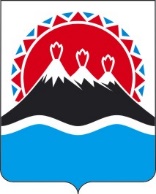 П О С Т А Н О В Л Е Н И ЕПРАВИТЕЛЬСТВА КАМЧАТСКОГО КРАЯ                   г. Петропавловск-КамчатскийПРАВИТЕЛЬСТВО ПОСТАНОВЛЯЕТ:1. Внести в государственную программу Камчатского края «Оказание содействия добровольному переселению в Камчатский край соотечественников, проживающих за рубежом», утвержденную постановлением Правительства Камчатского края от 23.04.2018 № 168-П, изменения согласно приложению к настоящему постановлению.2. Настоящее постановление вступает в силу через 10 дней после дня его официального опубликования.Изменения в государственную программу Камчатского края «Оказание содействия добровольному переселению в Камчатский край соотечественников, проживающих за рубежом», утвержденную постановлением Правительства Камчатского края от 23.04.2018 № 168-П (далее - Программа)Раздел «Объемы и источники финансирования Программы» паспорта Программы изложить в следующей редакции:2.  Приложение 4 к Программе изложить в следующей редакции:«Приложение 4 к Программе Объемы 
финансовых ресурсов на реализацию основных мероприятий государственной программы Камчатского края «Оказание содействия добровольному переселению в Камчатский край соотечественников, проживающих за рубежом»».Пояснительная запискак проекту постановления Правительства Камчатского края «О внесении изменений в государственную программу Камчатского края «Оказание содействия добровольному переселению в Камчатский край соотечественников, проживающих за рубежом», утвержденную постановлением Правительства Камчатского края от 23.04.2018 № 168-П»Настоящий проект постановления Правительства Камчатского края разработан в целях уточнения объемов финансирования государственной программы Камчатского края «Оказание содействия добровольному переселению в Камчатский край соотечественников, проживающих за рубежом» (далее – Программа).В соответствии с Соглашением о предоставлении в 2020-2022 годах субсидии из федерального бюджета бюджету Камчатского края на реализацию мероприятий, предусмотренных региональной программой переселения, включенной в Государственную программу по оказанию содействия добровольному переселению в Российскую Федерацию соотечественников, проживающих за рубежом, заключенным между Министерством внутренних дел Российской Федерации и Правительством Камчатского края от 09.12.2019 № 188-09-2020-011, на реализацию Программы в 2020 году из федерального бюджета предусмотрено 1 710,00000 тыс. рублей. В соответствии с распоряжением Правительства Камчатского края от 16.04.2020 № 119-РП о создании резерва ассигнований, связанных с профилактикой и устранением последствий распространения новой коронавирусной инфекции (CОVID-19), а также в целях увеличения объема Резервного фонда Камчатского края на 2020 год, произведена оптимизация расходов краевого бюджета, предусмотренных на реализацию мероприятий Программы, исполнение которых в связи с вышеуказанными обстоятельствами отложено.Принятие настоящего постановления не потребует дополнительного выделения финансовых средств из краевого бюджета.Оценка регулирующего воздействия настоящего проекта постановления не может быть проведена, так как настоящий проект постановления не регулирует права и обязанности субъектов предпринимательской, инвестиционной и иной экономической деятельности, а также государственного контроля (надзора).Проект постановления Правительства Камчатского края с 21.05.2020 года по 01.06.2020 года размещен на официальном сайте исполнительных органов государственной власти Камчатского края в сети «Интернет» для проведения независимой антикоррупционной экспертизы.[Дата регистрации]№[Номер документа]О внесении изменений в государственную программу Камчатского края «Оказание содействия добровольному переселению в Камчатский край соотечественников, проживающих за рубежом», утвержденную постановлением Правительства Камчатского края от 23.04.2018 № 168-ПВременно исполняющий обязанности Председателя Правительства - Первого вице-губернатора Камчатского края[горизонтальный штамп подписи 1]А.О. КузнецовПриложение к постановлению 
Правительства Камчатского края от ___________№__________«Объемы и источники финансирования ПрограммыОбъем финансирования Программы из средств краевого бюджета составляет 14 275,94290 тыс. рублей, из них 
по годам:2018 год  -  1 969,26690 тыс. рублей;2019 год  -  3 764,49000 тыс. рублей;2020 год  -  2 950,43600 тыс. рублей;2021 год  -  3 033,79000 тыс. рублей;2022 год  -  2 557,96000 тыс. рублей.В соответствии с Федеральным законом от 29.11.2018 
№ 459-ФЗ «О федеральном бюджете на 2019 год и на плановый период 2020 и 2021 годов» объем финансирования Программы из средств федерального бюджета составляет 7 410,00000 тыс. рублей, из них по годам:2018 год  -	   570,00000 тыс. рублей;2019 год  -  	1 710,00000 тыс. рублей;2020 год  -	1 710,00000 тыс. рублей;2021 год  -	1 710,00000 тыс. рублей;2022 год  -	1 710,00000 тыс. рублей.Привлечение субсидий из федерального бюджета краевому бюджету осуществляется в соответствии с соглашениями, ежегодно заключаемыми между Министерством внутренних дел Российской Федерации и Правительством Камчатского края.»;№п/пНаименование Программы/ подпрограммы/ мероприятияКод бюджетной классифика-цииРесурсное обеспечение (тыс. руб.), годыРесурсное обеспечение (тыс. руб.), годыРесурсное обеспечение (тыс. руб.), годыРесурсное обеспечение (тыс. руб.), годыРесурсное обеспечение (тыс. руб.), годыРесурсное обеспечение (тыс. руб.), годы№п/пНаименование Программы/ подпрограммы/ мероприятияГРБСВСЕГО2018201920202021202212345678910Государственная программа Камчатского края «Оказание содействия добровольному переселению в Камчатский край соотечественников, проживающих за рубежом»Всего, в том числе:21 685,942902 539,266905 474,490004 660,436004 743,790004 267,96000Государственная программа Камчатского края «Оказание содействия добровольному переселению в Камчатский край соотечественников, проживающих за рубежом»за счет средств федерального бюджета7 410,00000570,000001 710,000001 710,000001 710,000001 710,00000Государственная программа Камчатского края «Оказание содействия добровольному переселению в Камчатский край соотечественников, проживающих за рубежом»за счет средств краевого 
бюджета14 275,942901 969,266903 764,490002 950,436003 033,790002 557,960001.Создание условий, способствующих добровольному переселению в Камчатский край соотечественников, проживающих за рубежомВсего, в том числе:20 704,592902 249,266905 383,140004 360,436004 543,790004 167,960001.Создание условий, способствующих добровольному переселению в Камчатский край соотечественников, проживающих за рубежомза счет средств федерального бюджета7 410,00000570,000001 710,000001 710,000001 710,000001 710,000001.Создание условий, способствующих добровольному переселению в Камчатский край соотечественников, проживающих за рубежомза счет средств краевого 
бюджета13 291,592901 679,266903 673,140002 650,436002 833,790002 457,960002.Содействие обеспечению потребности экономики Камчатского края в квалифицированных кадрах, дальнейшему развитию малого и среднего предпринимательства. Привлечение талантливой молодежи для получения образования в образовательных организациях в Камчатском краеВсего, в том числе981,35000290,0000091,35000300,00000200,00000100,000002.Содействие обеспечению потребности экономики Камчатского края в квалифицированных кадрах, дальнейшему развитию малого и среднего предпринимательства. Привлечение талантливой молодежи для получения образования в образовательных организациях в Камчатском краеза счет средств федерального бюджета0,000000,000000,000000,000000,000000,000002.Содействие обеспечению потребности экономики Камчатского края в квалифицированных кадрах, дальнейшему развитию малого и среднего предпринимательства. Привлечение талантливой молодежи для получения образования в образовательных организациях в Камчатском краеза счет средств краевого 
бюджета981,35000290,0000091,35000300,00000200,00000100,00000